Publicado en Barcelona el 03/06/2019 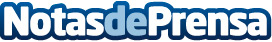 iSalud y Credimarket: Colaboración entre comparadores especializadosLos usuarios de Credimarket dispondrán del asesoramiento especializado el equipo de iSalud para elegir su seguro de saludDatos de contacto:Bernat Pujol646121089Nota de prensa publicada en: https://www.notasdeprensa.es/isalud-y-credimarket-colaboracion-entre Categorias: Nacional Finanzas E-Commerce Seguros http://www.notasdeprensa.es